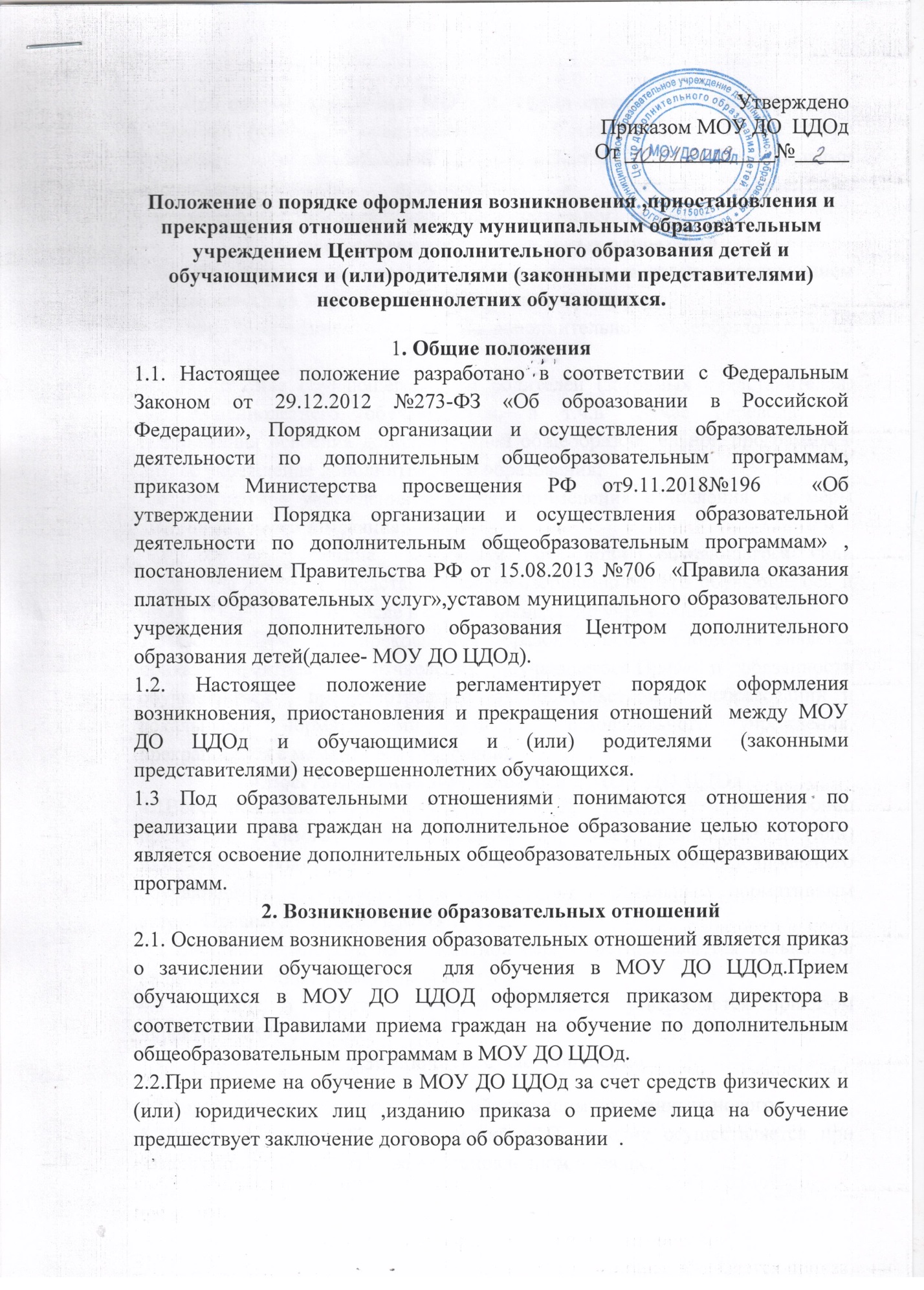  2.3. При приеме  на обучени МОУ ДО ЦДОд знакомит обучающихся  и их родителей (законных представителей) с Уставом, лицензией на право  ведения образовательной деятельности, дополнительными общеобразовательными программами  и другими документами, регламентирующими организацию образовательного процесса.3. Прекращение образовательных отношений3.1. Образовательные  отношения прекращаются в связи с отчислением обучающегося из Учреждения по следующим причинам:- в связи завершением обучения по дополнительной общеобразовательной программе,-по инициативе обучающегося или родителей (законных представителей) несовершеннолетнего обучающегося, в т.ч.в случае перевода для продолжения освоения дополнительной общеобразовательной программы в другое учреждение дополнительного образования;-по инициативе учреждения в случае применения отчисления как меры дисциплинарного взыскания;-по обстоятельствам,не зависящим от воли обучающегося или родителей(законных представителей несовершеннолетнего обучающегося и МОУ ДО ЦДОд, в том числе в случае ликвидации учреждения3.2 Основанием  для прекращения образовательных отношений является приказ директора об отчислении обучающегося.Права и обязанности обучающегося , предусмотренные законодательством об образовании и локальными нормативными актами образовательного учреждения, прекращаются с момента его отчисления.4.Восстановление обучающегося в МОУ ДО ЦДОд4.1Восстановление обучающегося в МОУ ДО ЦДОд, если он досрочно прекратил образовательные отношения по своей инициативе и (или) инициативе родителей(законных представителей) несовершеннолетнего обучающегося. Производится в соответствии слокальным нормативным актом  Правилами приема в МОУ ДО ЦДОд.4.2 Восстановление лиц на бюджетной основе осуществляется только при  наличии свободных (вакантных) мест. 4.3 Решение о восстановлении обучающегося утверждается приказом директора МОУ ДО ЦДОд.5.Заключительные положения5.1Положение является постоянно действующим до принятия нового.5.2Внесение изменений и дополнений в Положение осуществляется при изменгении законодательства в установленном порядке.